РОЗ’ЯСНЕННЯ ДО КАМПАНІЇ ДЕКЛАРУВАННЯ 2022 РОКУНаціональне агентство з питань запобігання корупції (НАЗК) підготувало оновлену редакцію роз’яснень, що охоплює понад                               200 найпоширеніших питань.З роз’ясненнями можна ознайомитися в Базі знань НАЗК за Посиланням: https://wiki.nazk.gov.ua/category/deklaruvannya/У роз’ясненнях можна знайти відповіді як на традиційні питання про те, як правильно декларувати спадщину, так і на ті, які почали виникати в декларантів лише минулого року: наприклад, чи потрібно декларувати “ковідну тисячу” (Посилання: https://wiki.nazk.gov.ua/category/deklaruvannya/hiii-dohody-u-tomu-chysli-podarunky/#post4549).У роз’ясненнях з’явилися відповіді на нові питання, що найчастіше надходять до НАЗК від декларантів. Зокрема, як дізнатися назву вашої територіальної громади (Посилання: https://wiki.nazk.gov.ua/category/deklaruvannya/iv-zagalni-polozhennya-shhodo-vidobrazhennya-vidomostej-pro-ob-yekty-deklaruvannya/#post4269) для заповнення адресних блоків, як декларувати майно, яке ви взяли в лізинг (Посиляння: https:/wiki.nazk.gov.ua/category/deklaruvannya/hhi-osoblyvosti-deklaruvannya-v-okremyh-sytuatsiyah/#post4681), чи потрібно декларувати аліменти (Посилання: https://wiki.nazk.gov.ua/category/deklaruvannya/hiii-dohody-u-tomu-chysli-podarunky/#post4553), та інші.З 1 грудня 2021 року запрацювала нова форма декларації (Посилання: https://zakon.rada.gov.ua/laws/show/z0987-21#Text). У роз’ясненнях ви можете знайти як заповнювати змінені чи нові блоки, що з’явилися у формі. Наприклад, НАЗК розповідає, як правильно заповнити блок “Для ідентифікації за межами України” (Посилання: https://wiki.nazk.gov.ua/category/deklaruvannya/i-vydy-deklaratsij-ta-poryadok-yih-podannya/#post4180), де потрібно буде декларувати документи для посвідчення особи за кордоном. Для того, щоб ознайомитися з новими блоками та правилами їх заповнення, ви також можете скористатися Порядком заповнення декларації (Посилання: https://zakon.rada.gov.ua/laws/show/z0987-21#n19).У разі виявлення порушення суб’єкт декларування може бути притягнутий до: Адміністративної відповідальності, якщо сума виявлених недостовірних відомостей не перевищує 250 прожиткових мінімумів. За таке порушення суд може зобов’язати суб’єкта виплатити штраф. Кримінальної відповідальності – якщо сума недостовірних відомостей перевищує 500 прожиткових мінімумів – суб’єкту декларування може загрожувати штраф або виправні роботи. Якщо сума недостовірних відомостей перевищує 4000 прожиткових мінімумів – передбачено покарання у вигляді штрафу, виправних робіт та обмеження волі.Дисциплінарної відповідальності – якщо сума виявлених недостовірних відомостей не перевищує 100 прожиткових мінімумів.Крім того, з метою якісного та своєчасного подання суб’єктами декларування декларацій, а також їх правильності та повноти заповнення ви можете скористатися такими сервісами:Контакт-центр НАЗК для отримання консультації: +38 (044) 200-06-94 (працює з 9:00 до 18:00)Служба технічної підтримки НАЗК (відповіді надаються з 9:00 до 18:00) support@nazk.gov.uaДодаткова корисна інформація:Рекомендації при роботі з РеєстромПосилання: https://bit.ly/2X7ZrsVВідповіді на найчастіші питання технічного характеруПосилання:https://bit.ly/2wkqx56 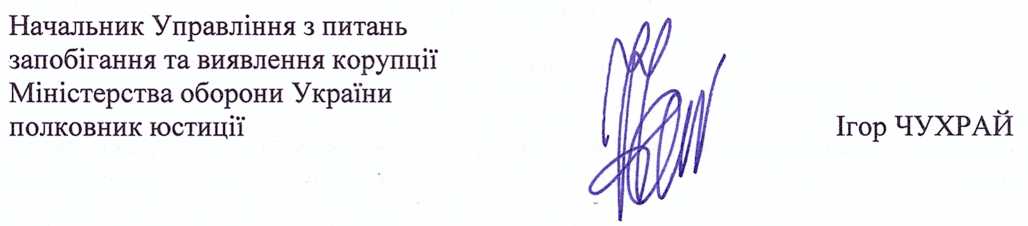 